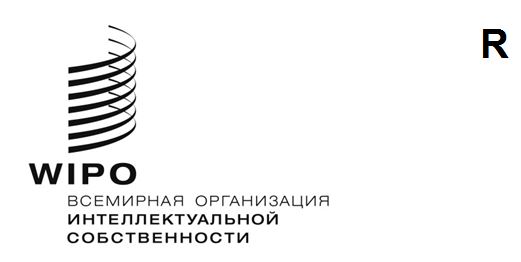 SCCR/45/5ОРИГИНАЛ: АНГЛИЙСКИЙДАТА: 3 АПРЕЛЯ 2024 ГОДАПостоянный комитет по авторскому праву и смежным правамСорок пятая сессияЖенева, 15–19 апреля 2024 годаПРЕДЛАГАЕМЫЙ ПЛАН: ИНФОРМАЦИОННОЕ СОВЕЩАНИЕ НА ТЕМУ «ГЕНЕРАТИВНЫЙ ИИ И АВТОРСКОЕ ПРАВО»Документ подготовлен СекретариатомПРЕДЛАГАЕМЫЙ ПЛАН 
СОРОК ПЯТАЯ СЕССИЯ ПКАП: ИНФОРМАЦИОННОЕ СОВЕЩАНИЕ НА ТЕМУ «ГЕНЕРАТИВНЫЙ ИИ И АВТОРСКОЕ ПРАВО»Информационное совещание состоится в четверг, 18 апреля, во второй половине дня, на полях 45-й сессии ПКАП (15–19 апреля 2024 года)Продолжительность: полдня, с 14:30 до 18:30 Формат: гибридный, с устным переводом на шесть языковЦели: удовлетворить просьбу Комитета путем обеспечения возможности обмена опытом и мнениями между авторами и другими лицами, напрямую участвующими в использовании и/или разработке инструментов генеративного искусственного интеллекта (GenAI), по таким вопросам, как: (1) растущее влияние GenAI на творческие отрасли, а также проблемы и возможности, которые он несет в себе для авторов и других заинтересованных сторон; (2) ключевые правовые вопросы и вопросы политики, в том числе соображения, касающиеся транспарентности, справедливости и устойчивости, в отношении взаимосвязи между авторским правом и смежными правами и GenAI; (3) различные интересы, затрагиваемые в процессе разработки и использования GenAI. Анализируемые вопросы будут рассматриваться с учетом точек зрения целого ряда заинтересованных сторон, а также различий между географическими регионами.Структура: открытие совещания, ознакомление с программой мероприятия; две содержательные панельные дискуссии, модерируемые Секретариатом ВОИС; сессия вопросов и ответов после каждой дискуссии и заключительное открытое обсуждение. Открытие Продолжительность: около 20 минутОзнакомление с программой и краткое художественное представление на тему искусственного интеллекта.Первая панельная дискуссия: ПРАКТИЧЕСКОЕ ВЛИЯНИЕ ВСЕ БОЛЕЕ АКТИВНОГО ИСПОЛЬЗОВАНИЯ ИИ В СОЗДАНИИ КОНТЕНТА (В РАЗЛИЧНЫХ СЕКТОРАХ): ПРОБЛЕМЫ И ВОЗМОЖНОСТИПродолжительность: около 90 минутУчастники панельной дискуссии: авторы и специалисты, отобранные так, чтобы охватить различные сектора и отразить взгляды множества категорий заинтересованных сторон.Пояснительное примечание: участники дискуссии примут участие в интерактивном обсуждении широкого спектра практических и деловых тем, таких как:  Влияние GenAI на авторов, бизнес, а также пользователей в творческих отраслях;Возможности и проблемы, которые GenAI может привнести в творческую деятельность в различных секторах;Охрана прав авторов в контексте существования GenAI с учетом нескольких факторов, таких как последствия конкуренции между результатами работы GenAI и контентом, созданным людьми.Открытое обсуждение и сессия вопросов и ответовПродолжительность: около 20 минутУчастники: представители государств-членов, наблюдатели и экспертыВторая панельная дискуссия: Факторы, способствующие устойчивому, справедливому и выгодному для всех заинтересованных сторон использованию ИИ при создании контентаПродолжительность: около 90 минутУчастники панельной дискуссии: эксперты, отобранные так, чтобы охватить различные сектора и интересы различных заинтересованных сторон.Пояснительное примечание: участники дискуссии примут участие в интерактивном обсуждении широкого спектра проблем/вопросов, касающихся права, политики и бизнеса, таких как:  Вводная часть: поиск решений проблемы машинного обучения на основе охраняемого контента;Конечные результаты: правовой режим в отношении контента GenAI и его влияние на основные принципы функционирования система авторского права;Новые тенденции в области бизнес-инициатив и партнерства между заинтересованными сторонами, от авторов до технологических компаний. Выводы о роли технических стандартов и о применимых механизмах лицензирования; Возможности для создания новых источников дохода для авторов и других правообладателей, открываемые GenAI.  Открытое обсуждение и сессия вопросов и ответовПродолжительность: около 20 минутУчастники: представители государств-членов, наблюдатели и эксперты[Конец документа]